Název školy: 	ZŠ a MŠ T. G. Masaryka FulnekAutor :			Mgr. Miroslava GelnarováNázev :			VY_42_INOVACE_M.2.4-14Vzdělávací obor: 	Matematika a její aplikaceTéma : 			Pamětné sčítání a odčítání do 100 s přechodem desítkyDoporučený ročník: 2.Anotace:	Materiál obsahuje pracovní list, v němž s děti procvičují pamětné sčítání a odčítání do 20 s přechodem desítky, kdy vypočítají příklady, k příslušnému výsledku vyhledají písmeno a zapíši si ho k němu. Počítají-li správně a správně připíší písmeno, dostanou název měsíce, který správně přiřadí k ročnímu období.Číslo projektu:	CZ.1.07/1.4.00/21.0903	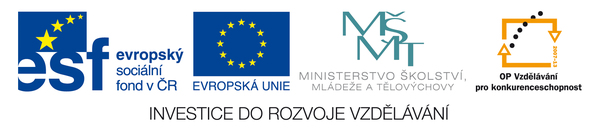 Vylušti tajenku s názvy měsíců a zařaď je do správného ročního období.20 – 7 =			17 – 15 =		  13 + 14 =		  30 – 2 =19 – 14 =			20 + 15 =		  23 – 23 = 		  11 – 6 =11 – 7 =			15 – 10 =		   40 – 5 =		  12 + 7 =25 – 20 =			20 + 7 =		  20 + 12 =		  11 + 12 =9 + 6 =				14 – 9 =					  12 – 7 =				20 – 5 =					   8 + 7 =Šifrovaná abecedaA – 1	   F – 6 		 J – 11  		O – 16 	    T – 21 	Y – 26	     É – 31 	Š  - 36  B – 2	  G – 7		K – 12		P – 17	    U – 22 	Z – 27	      Í – 32 	Ť – 37C – 3 	  H – 8 		L – 13 		Q – 18 	    V – 23 	Č – 28	     Ó – 33	 Ú – 38D – 4 	  CH – 9		M – 14 		R – 19	    W – 24 	Ď – 29	      Ň – 34	 Ů – 39E – 5 	   I – 10		N – 15 		S – 20	     X – 25 	Ě – 30	      Ř – 35	 Ý – 40Á – 0	 Ž – 41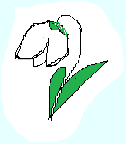 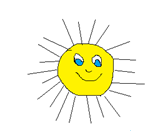 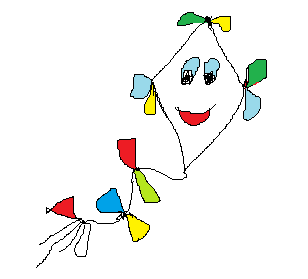 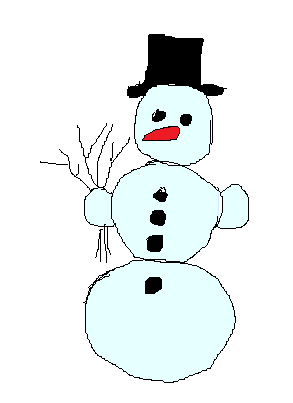 Obrázky: autor – Miroslava GelnarováJAROLÉTOPODZIMZIMA